EDUKACIJADRUŠTVENE MREŽE KAO GLAVNI KOMUNIKACIJSKI KANALBuzet, 30. listopada 2019. (od 10:00 do 16:00 sati)Cilj je edukacije objasniti utjecaj komunikacije u svakodnevnom životu putem društvenih mreža kao što su Facebook, Instagram i YouTube. Danas statistika pokazuje da je komunikacija ovim kanalima premašila vrijeme provedeno u prostorijama društvenog karaktera kao što su kafići i restorani, te će se kroz edukaciju osvijestiti kako iskoristiti prednosti društvenih mreža u poslovanju bez negativnih efekata te kako doći do novih i postojećih kupaca ali i održavati tu digitalnu vezu.SADRŽAJ10.00 – 11.00 sati Što je to kreativnost? Čemu je ona potrebna? Čemu ona služi?Rad sa Startup-ovima tokom godinaMillenialsiDigitalna transformacija i zašto?Poslovna transformacija11.00 – 11.15 sati (PAUZA)11.15 – 12.15 sati Digitalni marketing - osnovni pojmoviZašto? Kako? Tko? Kada? Oglašavanje!Plaćeni oglasi sa metrikom 12.15 – 12.45 sati (PAUZA)12.45 – 14.30 satiFacebook, Instagram!, Youtube!Analiza plaćenih oglasa sa metrikom i određivanjem ciljane skupinePlaćeni oglasi kroz različite mreže 14.30 – 14.45 sati (PAUZA)14.45 – 16.00 satiMeđugeneracijske prepreke, izazovi i maštaNe-digitalni marketing - Što i kako te zašto u digitalnom svijetu?Utjecaji i primjeriInformacije o predavaču Dejan Hren, digitalni kreativac, poduzetnik, magistar ekonomije koji se od 2002. godine bavi digitalnim  kanalima komunikacije i produbljivanjem odnosa klijenata s potrošačima putem analiza potražnje i navika potrošača.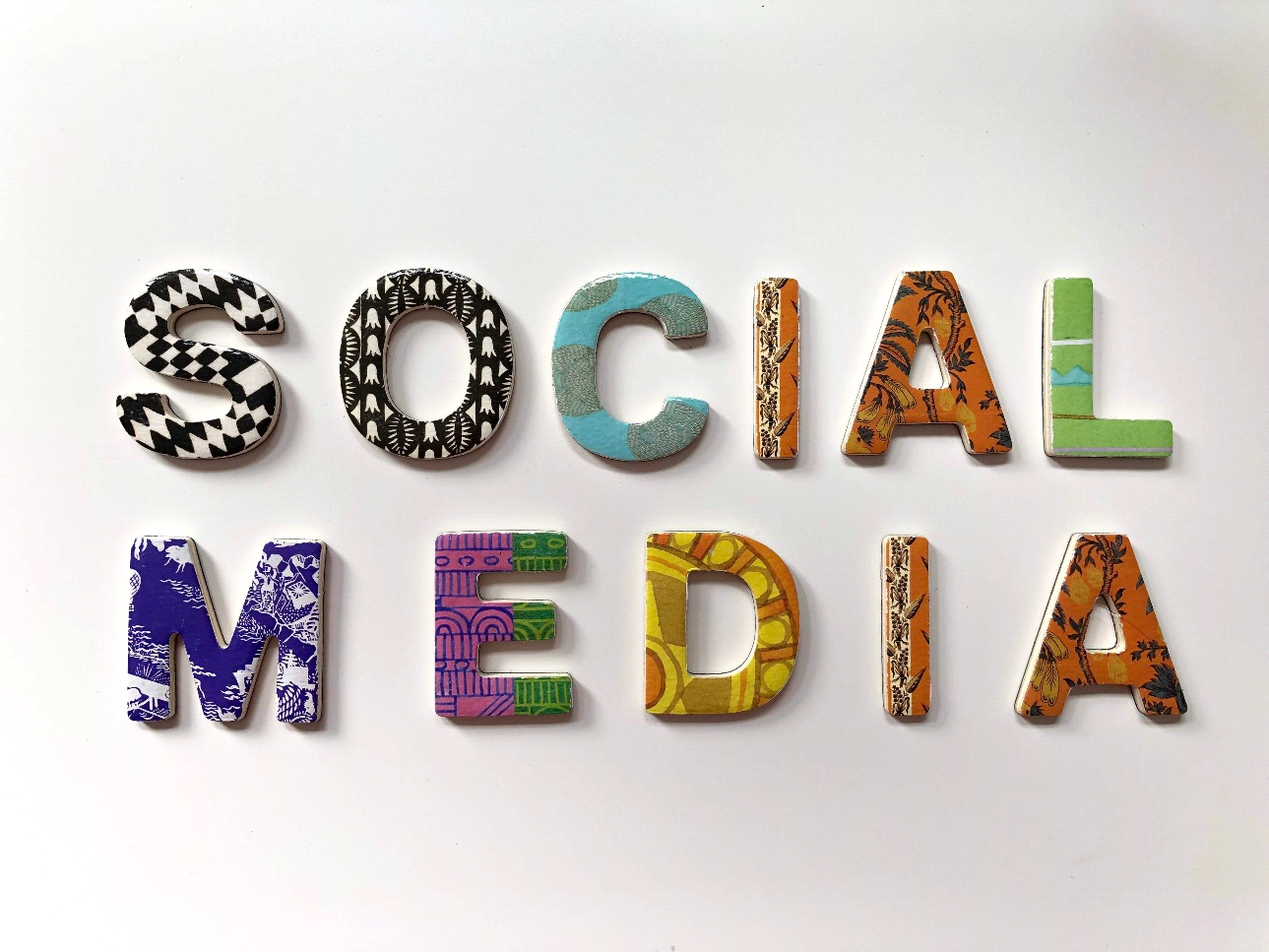 